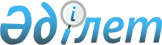 Об утверждении критериев оценки степени риска в сфере частного предпринимательства в области промышленности
					
			Утративший силу
			
			
		
					Совместный приказ Заместителя Премьер-Министра Республики Казахстан - Министра индустрии и новых технологий Республики Казахстан от 29 апреля 2014 года № 141 и Министра регионального развития Республики Казахстан от 5 мая 2014 года № 127/ОД. Зарегистрирован в Министерстве юстиции Республики Казахстан 13 июня 2014 года № 9516. Утратил силу совместным приказом Министра по инвестициям и развитию Республики Казахстан от 29 июня 2016 года № 527 и Министра национальной экономики Республики Казахстан от 8 июля 2016 года № 317      Сноска. Утратил силу совместным приказом Министра по инвестициям и развитию РК от 29.06.2016 № 527 и Министра национальной экономики РК от 08.07.2016 № 317 (вводится в действие после дня его первого официального опубликования).      

В соответствии с пунктом 4 статьи 13 Закона Республики Казахстан от 6 января 2011 года «О государственном контроле и надзоре в Республике Казахстан» ПРИКАЗЫВАЕМ:



      1. Утвердить прилагаемые:

      1) Критерии оценки степени риска в сфере частного предпринимательства в области промышленности по проектированию (технологическое) и (или) эксплуатации горных (разведка, добыча полезных ископаемых), нефтехимических, химических производств, проектирование (технологическое) нефтегазоперерабатывающих производств, эксплуатация магистральных газопроводов, нефтепроводов, нефтепродуктопроводов согласно приложению 1 к настоящему приказу;

      2) Критерии оценки степени риска в сфере частного предпринимательства в области промышленности по сбору (заготовки), хранению, переработки и реализации юридическими лицами лома и отходов цветных и черных металлов, за исключением деятельности по реализации лома и отходов цветных и черных металлов, образовавшихся у юридических лиц в ходе собственного производства и в результате приобретения имущественного комплекса, в составе которого находились лом и (или) отходы цветных и (или) черных металлов, лицензиатам согласно приложению 2 к настоящему приказу.



      2. Комитету промышленности Министерства индустрии и новых технологий Республики Казахстан обеспечить изучение и выполнение требований настоящего совместного приказа.



      3. Комитету промышленности Министерства индустрии и новых технологий Республики Казахстан (Касымбеков Б.А.) в установленном законодательством порядке обеспечить:

      1) государственную регистрацию настоящего совместного приказа в Министерстве юстиции Республики Казахстан;

      2) в течение десяти календарных дней после его государственной регистрации настоящего совместного приказа в Министерстве юстиции Республики Казахстан направление на официальное опубликование в средствах массовой информации и информационно-правовой системе «Әділет»;

      3) размещение настоящего совместного приказа на интернет-ресурсе Министерства индустрии и новых технологий Республики Казахстан.



      4. Признать утратившим силу совместный приказ Заместителя Премьер-Министра Республики Казахстан - Министра индустрии и новых технологий Республики Казахстан от 28 ноября 2012 года № 426 и Министра экономического развития и торговли Республики Казахстан от 5 декабря 2012 года № 325 «Об утверждении критериев оценки степени риска в сфере частного предпринимательства в области промышленности» (зарегистрированный в Реестре государственной регистрации нормативных правовых актов за № 8204, опубликованный в газете «Казахстанская правда» от 9 февраля 2013 года № 50-51 (27324-27325).



      5. Контроль за исполнением настоящего совместного приказа возложить на первого вице-министра индустрии и новых технологий Республики Казахстан Рау А.П.



      6. Настоящий совместный приказ вводится в действие по истечении десяти календарных дней после дня его первого официального опубликования.

Приложение 1         

к совместному приказу    

Заместителя Премьер-Министра 

Республики Казахстан -    

Министра индустрии и новых   

технологий Республики Казахстан

от 29 апреля 2014 года № 141  

и Министра регионального    

развития Республики Казахстан 

от 5 мая 2014 года № 127/ОД  

Критерии оценки степени риска

в сфере частного предпринимательства в области промышленности

по проектированию (технологическое) и (или) эксплуатации

горных(разведка, добыча полезных ископаемых), нефтехимических,

химических производств, проектирование (технологическое)

нефтегазоперерабатывающих производств, эксплуатация

магистральных газопроводов, нефтепроводов, нефтепродуктопроводов

      1. Настоящие Критерии оценки степени риска в сфере частного предпринимательства в области промышленности (далее - Критерии) разработаны в соответствии с Законом Республики Казахстан от 6 января 2011 года «О государственном контроле и надзоре в Республике Казахстан».



      2. В настоящих Критериях используются следующие понятия:



      1) риск - вероятность причинения вреда в результате деятельности проверяемого субъекта жизни или здоровью человека, окружающей среде, законным интересам физических и юридических лиц, имущественным интересам государства с учетом степени тяжести его последствий; 



      2) проверяемые субъекты - физические лица, юридические лица, в том числе государственные органы, филиалы и представительства юридических лиц, за деятельностью которых осуществляются контроль и надзор. 



      3. Критерии в области промышленности по проектированию (технологическое) и (или) эксплуатации горных (разведка, добыча полезных ископаемых), нефтехимических, химических производств, проектирование (технологическое) нефтегазоперерабатывающих производств, эксплуатация магистральных газопроводов, нефтепроводов, нефтепродуктопроводов подразделяются на:

      1) объективные, основанные на значимости рисков, в зависимости от осуществляемого вида деятельности субъектов контроля;

      2) субъективные, определяемые в зависимости от допущенных субъектами контроля нарушений законодательства в области промышленности, выявленных по результатам проверок.



      4. Первичное отнесение субъектов контроля к группам риска осуществляется с учетом объективных критериев. 



      5. Последующее отнесение субъектов контроля к группам риска осуществляется с учетом субъективных критериев.



      6. Проверяемые субъекты с учетом объективных критериев оценки степени риска в области промышленности по проектированию (технологическое) и (или) эксплуатации горных (разведка, добыча полезных ископаемых), нефтехимических, химических производств, проектирование (технологическое) нефтегазоперерабатывающих производств, эксплуатация магистральных газопроводов, нефтепроводов, нефтепродуктопроводов относятся к средней степени риска. 



      7. Последующее распределение проверяемых субъектов по группам риска осуществляется согласно приложению к настоящим Критериям. 



      8. Баллы по критериям риска суммируются для определения общего суммарного итога согласно приложению к настоящему критериям.



      9. Результаты суммарного итога используются для распределения проверяемых субъектов по соответствующим степеням риска, в следующем порядке:

      1) к группе высокого риска относятся субъекты контроля, набравшие по итогам проверок от 10 и более баллов;

      2) к группе среднего риска относятся субъекты контроля, набравшие по итогам проверок от 3 и до 9 баллов включительно;

      3) к группе незначительного риска относятся субъекты контроля, набравшие по итогам проверок от 0 до 2 баллов включительно;

      4) субъекты контроля высокой степени риска переносятся в среднюю и незначительную степени риска; 

      5) субъекты контроля средней степени риска переносятся в незначительную степень риска;

      6) субъекты контроля средней и незначительной степени риска переносятся в более высокую и более низкую степени риска;

      7) субъекты контроля незначительной степени риска переносятся в среднюю степень риска.



      10. Отбор проверяемых субъектов на проведение плановой проверки внутри одной группы риска осуществляется по принципу:

      1) наибольшему не проверенному периоду;

      2) наибольшему количеству набранных баллов.

Приложение              

к Критериям оценки степени     

риска в сфере частного      

предпринимательства в области    

промышленности по проектированию  

(технологическое) и (или)      

эксплуатации горных (разведка,    

добыча полезных ископаемых),     

нефтехимических, химических производств,

проектирование (технологическое)  

нефтегазоперерабатывающих производств,

эксплуатация магистральных газопроводов, 

нефтепроводов, нефтепродуктопроводов  

                          Баллы по критериям риска

Приложение 2         

к совместному приказу    

Заместителя Премьер-Министра 

Республики Казахстан -    

Министра индустрии и новых   

технологий Республики Казахстан

от 29 апреля 2014 года № 141  

и Министра регионального    

развития Республики Казахстан 

от 5 мая 2014 года № 127/ОД  

Критерии оценки степени риска 

в сфере частного предпринимательства в области промышленности

по сбору (заготовка), хранению, переработки и реализации

юридическими лицами лома и отходов цветных и черных металлов,

за исключением деятельности по реализации лома и отходов

цветных и черных металлов, образовавшихся у юридических лиц в

ходе собственного производства и в результате приобретения

имущественного комплекса, в составе которого находились лом и

(или) отходы цветных и (или) черных металлов, лицензиатам

      1. Настоящие Критерии оценки степени риска в сфере частного предпринимательства в области промышленности (далее - Критерии) разработаны в соответствии с Законом Республики Казахстан от 6 января 2011 года «О государственном контроле и надзоре в Республике Казахстан».



      2. В настоящих Критериях используются следующие понятия:



      1) риск - вероятность причинения вреда в результате деятельности проверяемого субъекта жизни или здоровью человека, окружающей среде, законным интересам физических и юридических лиц, имущественным интересам государства с учетом степени тяжести его последствий;



      2) проверяемые субъекты - физические лица, юридические лица, в том числе государственные органы, филиалы и представительства юридических лиц, за деятельностью которых осуществляются контроль и надзор.



      3. Критерии в области промышленности по сбору (заготовка), хранению, переработки и реализации юридическими лицами лома и отходов цветных и черных металлов, за исключением деятельности по реализации лома и отходов цветных и черных металлов, образовавшихся у юридических лиц в ходе собственного производства и в результате приобретения имущественного комплекса, в составе которого находились лом и (или) отходы цветных и (или) черных металлов, лицензиатам подразделяются на:

      1) объективные, основанные на значимости рисков, в зависимости от осуществляемого вида деятельности субъектов контроля;

      2) субъективные, определяемые в зависимости от допущенных субъектами контроля нарушений законодательства в области промышленности, выявленных по результатам проверок.



      4. Первичное отнесение субъектов контроля к группам риска осуществляется с учетом объективных критериев. 



      5. Последующее отнесение субъектов контроля к группам риска осуществляется с учетом субъективных критериев.



      6. Проверяемые субъекты с учетом объективных критериев оценки степени риска в области промышленности по сбору (заготовка), хранению, переработки и реализации юридическими лицами лома и отходов цветных и черных металлов, за исключением деятельности по реализации лома и отходов цветных и черных металлов, образовавшихся у юридических лиц в ходе собственного производства и в результате приобретения имущественного комплекса, в составе которого находились лом и (или) отходы цветных и (или) черных металлов, лицензиатам относятся к средней степени риска. 



      7. Последующее распределение проверяемых субъектов по группам риска осуществляется согласно приложению к Критериям оценки степени рисков в сфере частного предпринимательства в области промышленности по сбору (заготовка), хранению, переработки и реализации юридическими лицами лома и отходов цветных и черных металлов, за исключением деятельности по реализации лома и отходов цветных и черных металлов, образовавшихся у юридических лиц в ходе собственного производства и в результате приобретения имущественного комплекса, в составе которого находились лом и (или) отходы цветных и (или) черных металлов, лицензиатам.



      8. Баллы по критериям риска суммируются для определения общего суммарного итога согласно приложению к настоящему критериям.



      9. Результаты суммарного итога используются для распределения проверяемых субъектов по соответствующим степеням риска, в следующем порядке:

      1) к группе высокого риска относятся субъекты контроля, набравшие по итогам проверок от 17 и более баллов;

      2) к группе среднего риска относятся субъекты контроля, набравшие по итогам проверок от 9 и до 16 баллов включительно;

      3) к группе незначительного риска относятся субъекты контроля, набравшие по итогам проверок от 0 до 8 баллов включительно;

      4) субъекты контроля высокой степени риска переносятся в среднюю и незначительную степени риска; 

      5) субъекты контроля средней степени риска переносятся в незначительную степень риска;

      6) субъекты контроля средней и незначительной степени риска переносятся в более высокую и более низкую степени риска; 

      7) субъекты контроля незначительной степени риска переносятся в среднюю степень риска. 



      10. Отбор проверяемых субъектов на проведение плановой проверки внутри одной группы риска осуществляется по принципу:

      1) наибольшему не проверенному периоду;

      2) наибольшему количеству набранных баллов.

Приложение            

к Критериям оценки степени    

риска в сфере частного     

предпринимательства в области   

промышленности по сбору (заготовка),

хранению, переработки и реализации

юридическими лицами лома     

и отходов цветных и черных металлов,

за исключением деятельности     

по реализации лома и отходов   

цветных и черных металлов,    

образовавшихся у юридических лиц  

в ходе собственного производства  

и в результате приобретения     

имущественного комплекса,     

в составе которого находились   

лом и (или) отходы цветных и   

(или) черных металлов, лицензиатам

                        Баллы по критериям риска
					© 2012. РГП на ПХВ «Институт законодательства и правовой информации Республики Казахстан» Министерства юстиции Республики Казахстан
				Заместитель Премьер-Министра Республики Казахстан – Министр индустрии и новых технологий

Республики Казахстан_________________ А. ИсекешевМинистр регионального

развития

Республики Казахстан________________ Б. ЖамишевКритерии оценки степени рисковБаллы123для проектирования (технологических) горных производствдля проектирования (технологических) горных производствдля проектирования (технологических) горных производств1Отсутствие производственной базы (здания, помещения) на праве собственности или иных законных основаниях, которая должна быть оснащена в соответствии с заявленными подвидами деятельности и включать наличие: лицензионного программного обеспечения для проектирования, электронно-вычислительных машин, специальных средств оргтехники (принтеры, копировальная техника, плоттеры и иное оборудование)102Отсутствие квалификационного состава технических руководителей и специалистов, отвечающих соответствующему образовательному уровню (для технических руководителей - высшее техническое образование, для специалистов - минимум среднее специальное образование в соответствующей сфере), и наличия опыта практической работы по лицензируемому подвиду деятельности в соответствующей отрасли для технических руководителей - не менее 3 лет 7проектирование добычи твердых полезных ископаемых (за исключением общераспространенных полезных ископаемых)проектирование добычи твердых полезных ископаемых (за исключением общераспространенных полезных ископаемых)проектирование добычи твердых полезных ископаемых (за исключением общераспространенных полезных ископаемых)1Отсутствие производственной базы (здания, помещения) на праве собственности или иных законных основаниях, которая должна быть оснащена в соответствии с заявленными подвидами деятельности и включать наличие: лицензионного программного обеспечения для проектирования, электронно-вычислительных машин, специальных средств оргтехники (принтеры, копировальная техника, плоттеры и иное оборудование)102Отсутствие квалификационного состава технических руководителей и специалистов, отвечающих соответствующему образовательному уровню (для технических руководителей - высшее техническое образование, для специалистов - минимум среднее специальное образование в соответствующей сфере), и наличия опыта практической работы по лицензируемому подвиду 7123деятельности в соответствующей отрасли для технических руководителей - не менее 3 летсоставление проектов и технологических регламентов на разработку месторождений твердых полезных ископаемыхсоставление проектов и технологических регламентов на разработку месторождений твердых полезных ископаемыхсоставление проектов и технологических регламентов на разработку месторождений твердых полезных ископаемых1Отсутствие производственной базы (здания, помещения) на праве собственности или иных законных основаниях, которая должна быть оснащена в соответствии с заявленными подвидами деятельности и включать наличие: лицензионного программного обеспечения для проектирования, электронно-вычислительных машин, специальных средств оргтехники (принтеры, копировальная техника, плоттеры и иное оборудование)102Отсутствие квалификационного состава технических руководителей и специалистов, отвечающих соответствующему образовательному уровню (для технических руководителей - высшее техническое образование, для специалистов - минимум среднее специальное образование в соответствующей сфере), и наличия опыта практической работы по лицензируемому подвиду деятельности в соответствующей отрасли для технических руководителей - не менее 3 лет 7эксплуатация горных производствэксплуатация горных производствэксплуатация горных производств1Отсутствие технологического регламента выполнения лицензируемых видов и подвидов деятельности (работ)22Отсутствие производственной базы (здания, помещения) на праве собственности или иных законных основаниях, которая должна быть оснащена в соответствии с заявленными подвидами деятельности и включать наличие: инженерных сооружений, машин, механизмов, инструментов, спецтранспорта, оборудования, измерительного оборудования и контролируемого технологического процесса103Отсутствие ответственных лиц или служб, обеспечивающих:эксплуатацию и техническое обслуживание машин, механизмов, транспортных средств, приборов, оборудования3контроль безопасности труда3метрологический контроль3маркшейдерские работы3охрану окружающей среды34Отсутствие квалификационного состава технических руководителей и специалистов, отвечающих соответствующему образовательному уровню (для технических руководителей - высшее техническое образование, для специалистов - минимум среднее специальное образование в соответствующей сфере), и наличия опыта практической работы по лицензируемому подвиду деятельности в соответствующей отрасли для технических руководителей - не менее 3 лет10добыча твердых полезных ископаемых (за исключением общераспространенных полезных ископаемых)добыча твердых полезных ископаемых (за исключением общераспространенных полезных ископаемых)добыча твердых полезных ископаемых (за исключением общераспространенных полезных ископаемых)1Отсутствие технологического регламента выполнения лицензируемых видов и подвидов деятельности (работ)22Отсутствие производственной базы (здания, помещения) на праве собственности или иных законных основаниях, которая должна быть оснащена в соответствии с заявленными подвидами деятельности и включать наличие: инженерных сооружений, машин, механизмов, инструментов, спецтранспорта, оборудования, измерительного оборудования и контролируемого технологического процесса103Отсутствие ответственных лиц или служб, обеспечивающих:эксплуатацию и техническое обслуживание машин, механизмов, транспортных средств, приборов, оборудования3контроль безопасности труда3метрологический контроль3маркшейдерские работы3охрану окружающей среды34Отсутствие квалификационного состава технических руководителей и специалистов, отвечающих соответствующему образовательному уровню (для технических руководителей - высшее техническое образование, для специалистов - минимум среднее специальное образование в соответствующей сфере), и наличия опыта практической работы по лицензируемому подвиду деятельности в соответствующей отрасли для технических руководителей - не менее 3 лет10вскрытие и разработка месторождений твердых полезных ископаемых открытым и подземным способамивскрытие и разработка месторождений твердых полезных ископаемых открытым и подземным способамивскрытие и разработка месторождений твердых полезных ископаемых открытым и подземным способами1Отсутствие технологического регламента выполнения лицензируемых видов и подвидов деятельности (работ)22Отсутствие производственной базы (здания, помещения) на праве собственности или иных законных основаниях, которая должна быть оснащена в соответствии с заявленными подвидами деятельности и включать наличие: инженерных сооружений, машин, механизмов, инструментов, спецтранспорта, оборудования, измерительного оборудования и контролируемого технологического процесса103Отсутствие ответственных лиц или служб, обеспечивающих:эксплуатацию и техническое обслуживание машин, механизмов, транспортных средств, приборов, оборудования3контроль безопасности труда3метрологический контроль3маркшейдерские работы3охрану окружающей среды34специалистов, отвечающих соответствующему образовательному уровню (для технических руководителей - высшее техническое образование, для специалистов - минимум среднее специальное образование в соответствующей сфере), и наличия опыта практической работы по лицензируемому подвиду деятельности в соответствующей отрасли для технических руководителей - не менее 3 лет10ведение технологических работ на месторожденияхведение технологических работ на месторожденияхведение технологических работ на месторождениях1Отсутствие технологического регламента выполнения лицензируемых видов и подвидов деятельности (работ)22Отсутствие производственной базы (здания, помещения) на праве собственности или иных законных основаниях, которая должна быть оснащена в соответствии с заявленными подвидами деятельности и включать наличие: инженерных сооружений, машин, механизмов, инструментов, спецтранспорта, оборудования, измерительного оборудования и контролируемого технологического процесса103Отсутствие ответственных лиц или служб, обеспечивающих:эксплуатацию и техническое обслуживание машин, механизмов, транспортных средств, приборов, оборудования3контроль безопасности труда3метрологический контроль3маркшейдерские работы3охрану окружающей среды34Отсутствие квалификационного состава технических руководителей и специалистов, отвечающих соответствующему образовательному уровню (для технических руководителей - высшее техническое образование, для специалистов - минимум среднее специальное образование в соответствующей сфере), и наличия опыта практической работы по лицензируемому подвиду деятельности в соответствующей отрасли для технических руководителей - не менее 3 лет10производство взрывных работ для добычи полезных ископаемыхпроизводство взрывных работ для добычи полезных ископаемыхпроизводство взрывных работ для добычи полезных ископаемых1Отсутствие технологического регламента выполнения лицензируемых видов и подвидов деятельности (работ)22Отсутствие производственной базы (здания, помещения) на праве собственности или иных законных основаниях, которая должна быть оснащена в соответствии с заявленными подвидами деятельности и включать наличие: для производства взрывных работ для добычи полезных ископаемых:

1) лицензии либо договора со специализированной организацией, имеющей лицензию на работу со взрывчатыми веществами;

2) бурового станка для бурения скважин103Отсутствие ответственных лиц или служб, обеспечивающих:эксплуатацию и техническое обслуживание машин, механизмов, транспортных средств, приборов, оборудования3контроль безопасности труда3метрологический контроль3маркшейдерские работы3охрану окружающей среды34Отсутствие квалификационного состава технических руководителей и специалистов, отвечающих соответствующему образовательному уровню (для технических руководителей - высшее техническое образование, для специалистов - минимум среднее специальное образование в соответствующей сфере), и наличия опыта практической работы по лицензируемому подвиду деятельности в соответствующей отрасли для технических руководителей - не менее 3 лет10ликвидационные работы по закрытию рудников и шахтликвидационные работы по закрытию рудников и шахтликвидационные работы по закрытию рудников и шахт1Отсутствие технологического регламента выполнения лицензируемых видов и подвидов деятельности (работ)22Отсутствие производственной базы (здания, помещения) на праве собственности или иных законных основаниях, которая должна быть оснащена в соответствии с заявленными подвидами деятельности и включать наличие: инженерных сооружений, машин, механизмов, инструментов, спецтранспорта, оборудования, измерительного оборудования и контролируемого технологического процесса103Отсутствие ответственных лиц или служб, обеспечивающих:эксплуатацию и техническое обслуживание машин, механизмов, транспортных средств, приборов, оборудования3контроль безопасности труда3метрологический контроль3маркшейдерские работы3охрану окружающей среды34Отсутствие квалификационного состава технических руководителей и специалистов, отвечающих соответствующему образовательному уровню (для технических руководителей - высшее техническое образование, для специалистов - минимум среднее специальное образование в соответствующей сфере), и наличия опыта практической работы по лицензируемому подвиду деятельности в соответствующей отрасли для технических руководителей - не менее 3 лет10подземный и капитальный ремонт скважин; демонтаж оборудования и агрегатов; установка подъемника скважинподземный и капитальный ремонт скважин; демонтаж оборудования и агрегатов; установка подъемника скважинподземный и капитальный ремонт скважин; демонтаж оборудования и агрегатов; установка подъемника скважин1Отсутствие технологического регламента выполнения лицензируемых видов и подвидов деятельности (работ)22Отсутствие производственной базы (здания, помещения) на праве собственности или иных законных основаниях, которая должна быть оснащена в соответствии с заявленными подвидами деятельности и включать наличие:

для подземного и капитального ремонта скважин; демонтажа оборудования и агрегатов; установки подъемника скважин - соответствующего технологического оборудования103Отсутствие ответственных лиц или служб, обеспечивающих:эксплуатацию и техническое обслуживание машин, механизмов, транспортных средств, приборов, оборудования3контроль безопасности труда3метрологический контроль3маркшейдерские работы3охрану окружающей среды34Отсутствие квалификационного состава технических руководителей и специалистов, отвечающих соответствующему образовательному уровню (для технических руководителей - высшее техническое образование, для специалистов - минимум среднее специальное образование в соответствующей сфере), и наличия опыта практической работы по лицензируемому подвиду деятельности в соответствующей отрасли для технических руководителей - не менее 3 лет10испытания после ремонта скважиниспытания после ремонта скважиниспытания после ремонта скважин1Отсутствие технологического регламента выполнения лицензируемых видов и подвидов деятельности (работ)22Отсутствие производственной базы (здания, помещения) на праве собственности или иных законных основаниях, которая должна быть оснащена в соответствии с заявленными подвидами деятельности и включать наличие:

для испытания после ремонта скважин - соответствующего технологического оборудования103Отсутствие ответственных лиц или служб, обеспечивающих:эксплуатацию и техническое обслуживание машин, механизмов, транспортных средств, приборов, оборудования3контроль безопасности труда3метрологический контроль3маркшейдерские работы3охрану окружающей среды34Отсутствие квалификационного состава технических руководителей и специалистов, отвечающих соответствующему образовательному уровню (для технических руководителей - высшее техническое образование, для специалистов - минимум среднее специальное образование в соответствующей сфере), и наличия опыта практической работы по лицензируемому подвиду10деятельности в соответствующей отрасли для технических руководителей - не менее 3 летпромывка, цементация, опробование и освоение скважинпромывка, цементация, опробование и освоение скважинпромывка, цементация, опробование и освоение скважин1Отсутствие технологического регламента выполнения лицензируемых видов и подвидов деятельности (работ)22Отсутствие производственной базы (здания, помещения) на праве собственности или иных законных основаниях, которая должна быть оснащена в соответствии с заявленными подвидами деятельности и включать наличие:

для промывки, цементации, опробования и освоения скважин - соответствующего технологического оборудования103Отсутствие ответственных лиц или служб, обеспечивающих:эксплуатацию и техническое обслуживание машин, механизмов, транспортных средств, приборов, оборудования3контроль безопасности труда3метрологический контроль3маркшейдерские работы3охрану окружающей среды34Отсутствие квалификационного состава технических руководителей и специалистов, отвечающих соответствующему образовательному уровню (для технических руководителей - высшее техническое образование, для специалистов - минимум среднее специальное образование в соответствующей сфере), и наличия опыта практической работы по лицензируемому подвиду деятельности в соответствующей отрасли для технических руководителей - не менее 3 лет10проектирование (технологическое) химических производствпроектирование (технологическое) химических производствпроектирование (технологическое) химических производств1Отсутствие производственной базы (здания, помещения) на праве собственности или иных законных основаниях, которая должна быть оснащена в соответствии с заявленными подвидами деятельности и включать наличие: - лицензионного программного обеспечения для проектирования, электронно-вычислительных машин, специальных средств оргтехники (принтеры, копировальная техника, плоттеры и иное оборудование)102Отсутствие квалификационного состава технических руководителей и специалистов, отвечающих соответствующему образовательному уровню (для технических руководителей - высшее техническое образование, для специалистов - минимум среднее специальное образование в соответствующей сфере), и наличия опыта практической работы по лицензируемому подвиду деятельности в соответствующей отрасли для технических руководителей - не менее 3 лет7эксплуатация химических производств1Отсутствие технологического регламента выполнения лицензируемых видов и подвидов деятельности (работ)22Отсутствие производственной базы (здания, помещения) на праве собственности или иных законных основаниях, которая должна быть оснащена в соответствии с заявленными подвидами деятельности и включать наличие:

для эксплуатации химических производств:

1) механизмов, технологических линий, установок подготовки, переработки сырья, специально оборудованных складов, помещений и емкостей для хранения сырья, готовой продукции, взрывопожароопасных, ядовитых сильнодействующих веществ, на праве собственности или иных законных основаниях;

2) аккредитованной лаборатории по контролю соответствия продукции стандартам, нормам и техническим условиям103Отсутствие ответственных лиц или служб, обеспечивающих:эксплуатацию и техническое обслуживание машин, механизмов, транспортных средств, приборов, оборудования3контроль безопасности труда3метрологический контроль3соблюдение технологического процесса и выпуск продукции заданного качества3охрану окружающей среды34Отсутствие квалификационного состава технических руководителей и специалистов, отвечающих соответствующему образовательному уровню (для технических руководителей - высшее техническое образование, для специалистов - минимум среднее специальное образование в соответствующей сфере), и наличия опыта практической работы по лицензируемому подвиду деятельности в соответствующей отрасли для технических руководителей - не менее 3 лет.10№Критерии оценки степени рисковБалл123Сбор (заготовка), хранение, переработка и реализация юридическими лицами лома и отходов цветных и черных металлов за исключением деятельности по реализации лома и отходов цветных и черных металлов, образовавшихся у юридических лиц в ходе собственного производства и в результате приобретения имущественного комплекса, в составе которого находились лом и (или) отходы цветных и (или) черных металлов, лицензиатамСбор (заготовка), хранение, переработка и реализация юридическими лицами лома и отходов цветных и черных металлов за исключением деятельности по реализации лома и отходов цветных и черных металлов, образовавшихся у юридических лиц в ходе собственного производства и в результате приобретения имущественного комплекса, в составе которого находились лом и (или) отходы цветных и (или) черных металлов, лицензиатамСбор (заготовка), хранение, переработка и реализация юридическими лицами лома и отходов цветных и черных металлов за исключением деятельности по реализации лома и отходов цветных и черных металлов, образовавшихся у юридических лиц в ходе собственного производства и в результате приобретения имущественного комплекса, в составе которого находились лом и (или) отходы цветных и (или) черных металлов, лицензиатам1Отсутствие специализированной производственной базы на праве собственности, огороженной и включающей:Отсутствие места для хранения баллонов с кислородом и пропаном2Отсутствие контейнера, короба или площадки для раздельного хранения лома и отходов черных и цветных металлов и сплавов по группам, видам, маркам и сортам2Отсутствие закрытого помещения либо заасфальтированного или имеющее твердое покрытие место для сбора (заготовки), хранения и переработки лома и отходов цветных и черных металлов2Отсутствие специальной площадки или производственного помещения с оборудованием и инструментами для сортировки, резки и пакетирования лома и отходов цветных и черных металлов2Отсутствие хранилища для взрывоопасного лома и отходов цветных и черных металлов, оснащенное средствами пожаротушения17Отсутствие служебного помещения для размещения работающего персонала1Отсутствие стационарного или мобильного грузоподъемного оборудования, а также приспособления, по грузоподъемности соответствующее технологическому процессу для проведения данных работ, утвержденному на предприятии, и имеющее соответствующие разрешительные документы на их эксплуатацию;3Отсутствие оборудования, соответствующего технологическому процессу на предприятии для резки, разделки лома цветных и черных металлов, а также пресс и/или гидроножницы для переработки лома цветных и черных металлов2Отсутствие средства измерений (автомобильных или железнодорожных весов и других средств измерений) с сертификатами об их поверке1Отсутствие дозиметрического или радиометрического оборудования для измерения уровня радиации лома и отходов цветных и черных металлов с сертификатами об их поверке92Отсутствие автотранспорта (грузового), находящегося в аренде или на любом законном основании, для перевозки лома и отходов цветных и черных металлов23Отсутствие земельного участка либо его доли с подъездными путями для автотранспорта и/или подъездными железнодорожными путями-тупиками на праве собственности или аренды следующих размеров:

для работы с ломом и отходами цветных металлов - не менее 400 квадратных метров;

для работы с ломом и отходами черных металлов - не менее 1000 квадратных метров34Отсутствие квалифицированного персонала для работы на применяемом оборудовании в соответствии с технологическим процессом по переработке цветных и черных металлов на предприятии175Для открытия приемного пункта, являющегося частью специализированной производственной базы юридического лица или его филиала, территориально расположенного в ином месте региона по месту регистрации юридического лица или филиала, осуществляющего деятельность по сбору (заготовке), хранению, переработке и реализации лома и отходов цветных и черных металлов, требуется наличие:Отсутствие помещения, приспособленного для работы с наличными деньгами (сейф или специально оборудованная касса, средства связи, контрольно-кассовый аппарат с фискальной памятью)2Отсутствие весового хозяйства, внесенного в реестр государственной системы обеспечения единства измерений, имеющего действующий сертификат о поверке1Отсутствие вывески с указанием принадлежности приемного пункта юридическому лицу, номера и даты выдачи лицензии, режима работы1Отсутствие площади не менее 200 квадратных метров.2